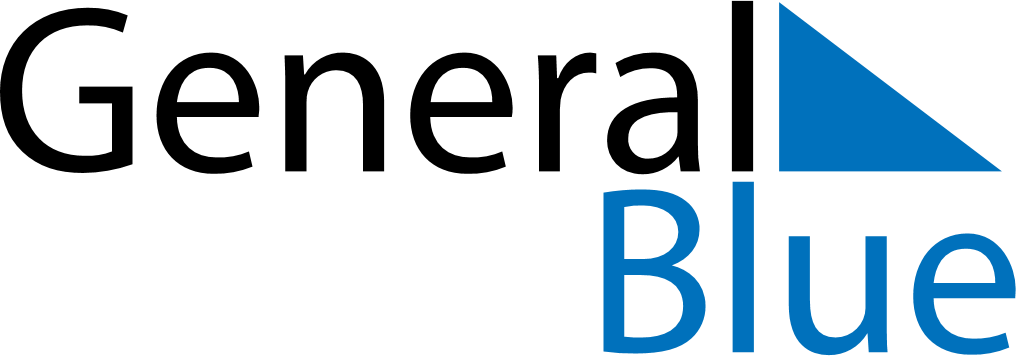 May 2021May 2021May 2021May 2021PhilippinesPhilippinesPhilippinesMondayTuesdayWednesdayThursdayFridaySaturdaySaturdaySunday112Labour DayLabour Day345678891011121314151516End of Ramadan (Eid al-Fitr)1718192021222223242526272829293031